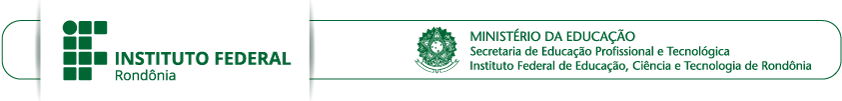 ANEXOS A MANIFESTAÇÃO DE INTERESSE Edital Nº 5/2021/REIT - PROPESP/IFROANEXO IIANEXO IIIQuadro de pontuação e autoavaliação (últimos 5 anos)**Preencher a tabela abaixo e anexar o currículo Lattes, identificando no currículo cada item preenchido.ANEXO IVCARTA DE ANUÊNCIA                            Declaramos para os devidos fins que estamos de acordo com a participação do Professor (a) ________________________________________, lotado no Campus _____________________________________ na Capacitação Programa de Formação Educadores do Século 21 do IFRO (Edital N.5/2021/REIT-PROPESP).                          Declaramos ainda, que assumimos o compromisso de apoiar o ingresso do referido servidor no programa supracitado e sua participação nas atividades que serão desenvolvidas na Tampere University Of Apllied Sciences (TAMK) - Finlândia, por um período de imersão de 90 (noventa) dias e, após este período, já de volta ao Brasil, por mais 90 (noventa) dias de forma remota com os orientadores de TAMK. Adicionado a isso, apoiamos a participação do servidor no Seminário de Encerramento que realizar-se-á em Manaus-AM, em parceria com o IFAM (Instituto Federal do Amazonas).Porto Velho, ____ de ______________ de 2021__________________________________________Assinatura do Diretor de Ensino___________________________________________Assinatura do Diretor GeralANEXO VTermo de Compromisso                               Pelo presente termo, eu, servidor(a) _________________________________________, matrícula SIAPE no. _________________, pertencente ao quadro efetivo do Instituto Federal de Educação, Ciência e Tecnologia de Rondônia, declaro conhecer e me obrigo a cumprir a legislação quanto a capacitação do servidor público federal e de missão no exterior, assumindo compromissos, dentro do Edital N.5/2021/REIT-PROPESP, abaixo especificados, sujeito a penalidades cominadas as infrações disciplinares e penal, inclusive referente a ressarcimento ao erário, comprometendo a:Servir ao Instituto Federal de Rondônia, após a conclusão do curso, por período de igual tempo em que estiver afastado, incluídas as prorrogações;De obrigar-me a desenvolver, concomitantemente, atividades que visem esclarecimentos, além de outras disposições do Instituto Federal de Educação, Ciência e Tecnologia do Amazonas, pertinentes ao treinamento desenvolvido; Não pedir licença para tratar de interesse particular, nem redistribuição, nem exoneração do cargo, ou qualquer outra licença que demostre afastamento das atividades administrativas- pedagógicas, antes de decorrido o prazo do afastamento, inclusive da prorrogação; Desenvolver a orientação remota, relativa à aplicabilidade do treinamento desenvolvido, junto aos discentes do IFRO; Desenvolver atividades no Centro de Inovação Tecnológica (CIT) do IFRO, aplicando os conhecimentos da capacitação do Programa de Formação de Educação para o Século 21;Declaro ainda, estar ciente que o afastamento total concedido será estabelecido por meio de portaria de liberação do Reitor do IFRO. 	, 	de 	de 2021ANEXO VI – FORMULÁRIO PARA DESISTÊNCIA DE AUXÍLIOPelo presente termo, declaro desistir do auxílio para participação em Capacitação em Gestão da Inovação e Tecnologias, referente à _____________________ chamada do Edital 5/2021.	, 	de 	de 2021ANEXO VII – FORMULÁRIO DE RECURSO (ANEXO AO EDITAL Nº 5/2021/PROPESP)À comissão de avaliação das propostasPrezados Senhores, Eu, _______________________________________________, servidor (a) do Instituto Federal de Educação, Ciência e Tecnologia de Rondônia, campus__________________ _, matrícula SIAPE___________________, venho através deste apresentar o seguinte recurso:1) Motivo do recurso. (Indique que item do Edital foi descumprido)2) Justificativa fundamentada. (Por que o item foi descumprido)3) Solicitação. (Com base na justificativa acima, apresente a sua pretensão de reconsideração)________________________, ___ de __________________ de 2021._____________________________________Assinatura do interessadoEdital de Incentivo à Capacitação em Gestão da Inovação e Áreas Técnicas de Competência do IFROEdital de Incentivo à Capacitação em Gestão da Inovação e Áreas Técnicas de Competência do IFROEdital de Incentivo à Capacitação em Gestão da Inovação e Áreas Técnicas de Competência do IFROFormulário de InscriçãoFormulário de InscriçãoFormulário de Inscrição1. Identificação do(a) Servidor(a)1. Identificação do(a) Servidor(a)1. Identificação do(a) Servidor(a)Nome Completo:Nome Completo:Nome Completo:Fones:Fones:E-mail:Conta BancáriaConta BancáriaConta BancáriaBanco:Agência:No da conta:2. Atuação profissional e local de trabalho2. Atuação profissional e local de trabalho2. Atuação profissional e local de trabalhoNome do Campus/Unidade:Nome do Campus/Unidade:Nome do Campus/Unidade:ItemAtividadePontosQuantidade (preenchida pelo candidato)Pontuação (preenchida pelo candidato)Número do item que comprova atividade no currículo submetido (preenchido pelo candidato)Para uso da Comissão de AvaliaçãoParticipação em Projetos de Pesquisa e/ou Inovação1 ponto por atividade(até 10 pontos)Participação em Projetos de Extensão1 ponto por atividade(até 10 pontos)Participação em Projetos de Ensino1 ponto por atividade(até 10 pontos)Participação em Projetos Integradores (Ensino, Pesquisa e/ou Extensão)1 ponto por atividade(até 10 pontos)Atividades junto aosetor produtivo(coordenação deprojetos de iniciaçãotecnológica/aplicadacom o setorprodutivo,coordenação deprojetos de extensãotecnológica)1 ponto por atividade(até 10 pontos)Experiência emGestão(Cargos/Funções deDireção,Coordenação e Gerência)1 ponto por semestrede atuação (até 10pontos)Vínculo com a implantação dos Centros de Inovação Tecnológica do IFRO (Comissões)10 pontosDocência no IFRO1 ponto por semestre letivo(até 10 pontos)Nome completo:CPF:Assinatura:Nome completo:CPF:Assinatura: